Visa status : Visit Visa until 10th January 2016.JOB OBJECTIVE:To establish and practice a promising and challenging career in a company providing a professional working environment and allows comprehensive employment of my knowledge in accordance to the company’s goals. SPECIAL SKILLS:Computer Literate, knowledgeable in Microsoft Office Programs.Proficient in Omega & Al-Ameen.Good communication and customer service skills.I strive for continued excellence.Takes criticism as positive remark for my own growth.Trustworthy, patient and can work multitasksLANGUAGES:Arabic - OriginEnglish - FluentWORK EXPERIENCE:Global Management Institute         Sales ExecutiveSyriaOct.2013 – Oct. 2015JOB DESCRIPTION:Providing marketing ideas for further success of the administrative and development in the organization;Team leader of 22 individuals to achieved institution goals.Maintaining and developing relationships with existing customers in a person and via telephone calls and emails;Advising on forthcoming  product developments and discussing special promotions;Researching the market and related products;Presenting the product or service favourably and in a structured professional way face-to-face;Listening to customer requirements to make a sale;Collecting feedbacks from the clients and make sure our products satisfied the customer. Perform Strengths, Weaknesses, Opportunities and Threats (SWOT) Analysis.Performs other duties which may be assigned from time to time sales work related.	SyriatelCustomer ServiceSyriaAug.2011 – Sep.2013JOB DESCRIPTION:Attracts potential customers by answering product and service questions; suggesting information about other products and service;Open customer accounts by recording account information;Maintains customer records by updating account information;Resolves product or service problems by clarifying the customer’s complaint;Determining the cause of the problem; selecting and explaining the best solution to solve the problem; expediting correction or adjustments; following up to ensure resolution;Prepares product or service reports by collecting and analysing customer information;Performs other duties which may be assigned from time to time customer service representative work related.EDUCATIONAL BACKGROUND:						COLLEGIATEEDUCATIONAL LEVEL:		Bachelor’s / College Degree			COURSE:				Bachelor’s in Business Management (4years) SCHOOL/UNIVERSITY:			Damascus University, SyriaDATE:					Oct.2015CERTIFICATES/COURSES:CBME (Certified Business Management Expert)   Cork University, Ukraine Oct, 2015Feasibility Studies Diploma – ILLAF Train, United Kingdom Sep., 2015.Stress Management – ILLAF Train, United Kingdom Sep., 2015.Anger Management – ILLAF Train, United Kingdom Sep., 2015.Psychological Support – Damascus University, Syria Jul., 2015.Customers Service – ILLAF Train, United Kingdom May, 2015.Business Market Skills – Damascus University, Syria May, 2015.Body Language Diploma – Global Management Center, Syria May, 2015.NLP Diploma (Neuro-Linguistic Programming) – ILLAF Train, United Kingdom Mar., 2015.Management Developing – Intl. School of Business Management, Switzerland Mar., 2015. PERSONAL BACKGROUND:AGE			: 22 years oldCIVIL STATUS		: SingleGENDER			: MaleDATE OF BIRTH	: March 11, 1993HEIGHT			: 5’7 feetNATIONALITY		: Jordanian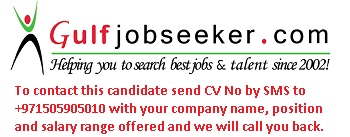 Gulfjobseeker.com CV No: 1514910